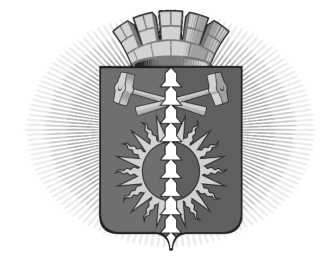 АДМИНИСТРАЦИЯ  ГОРОДСКОГО ОКРУГА ВЕРХНИЙ ТАГИЛПОСТАНОВЛЕНИЕПлан мероприятий, направленных на защиту прав потребителейна территории городского округа Верхний Тагил на 2024-2027 годы от 05.12.2023от 05.12.2023№ 1172 __№ 1172 __г. Верхний Тагилг. Верхний Тагилг. Верхний Тагилг. Верхний Тагилг. Верхний Тагилг. Верхний ТагилОб утверждении Плана мероприятий, направленных на защиту прав потребителей на территории городского округа Верхний Тагил на 2024-2027 годы Об утверждении Плана мероприятий, направленных на защиту прав потребителей на территории городского округа Верхний Тагил на 2024-2027 годы Об утверждении Плана мероприятий, направленных на защиту прав потребителей на территории городского округа Верхний Тагил на 2024-2027 годы Об утверждении Плана мероприятий, направленных на защиту прав потребителей на территории городского округа Верхний Тагил на 2024-2027 годы Об утверждении Плана мероприятий, направленных на защиту прав потребителей на территории городского округа Верхний Тагил на 2024-2027 годы Об утверждении Плана мероприятий, направленных на защиту прав потребителей на территории городского округа Верхний Тагил на 2024-2027 годы В соответствии с Законом Российской Федерации 7 февраля 1992 года № 2300-1 «О защите прав потребителей», руководствуясь Уставом городского округа Верхний Тагил, Администрация городского округа Верхний ТагилПОСТАНОВЛЯЕТ:1. Утвердить План мероприятий, направленных на защиту прав потребителей на территории городского округа Верхний Тагил на 2024-2027 годы (прилагается).2. Контроль за исполнением настоящего постановления возложить на заместителя Главы городского округа Верхний Тагил по социальным вопросам И.Г. Упорову.3. Настоящее постановление опубликовать на официальном сайте городского округа Верхний Тагил в сети Интернет (www.go-vtagil.ru). Глава городского округа                                                                В.Г. Кириченко              Верхний ТагилВ соответствии с Законом Российской Федерации 7 февраля 1992 года № 2300-1 «О защите прав потребителей», руководствуясь Уставом городского округа Верхний Тагил, Администрация городского округа Верхний ТагилПОСТАНОВЛЯЕТ:1. Утвердить План мероприятий, направленных на защиту прав потребителей на территории городского округа Верхний Тагил на 2024-2027 годы (прилагается).2. Контроль за исполнением настоящего постановления возложить на заместителя Главы городского округа Верхний Тагил по социальным вопросам И.Г. Упорову.3. Настоящее постановление опубликовать на официальном сайте городского округа Верхний Тагил в сети Интернет (www.go-vtagil.ru). Глава городского округа                                                                В.Г. Кириченко              Верхний ТагилВ соответствии с Законом Российской Федерации 7 февраля 1992 года № 2300-1 «О защите прав потребителей», руководствуясь Уставом городского округа Верхний Тагил, Администрация городского округа Верхний ТагилПОСТАНОВЛЯЕТ:1. Утвердить План мероприятий, направленных на защиту прав потребителей на территории городского округа Верхний Тагил на 2024-2027 годы (прилагается).2. Контроль за исполнением настоящего постановления возложить на заместителя Главы городского округа Верхний Тагил по социальным вопросам И.Г. Упорову.3. Настоящее постановление опубликовать на официальном сайте городского округа Верхний Тагил в сети Интернет (www.go-vtagil.ru). Глава городского округа                                                                В.Г. Кириченко              Верхний ТагилВ соответствии с Законом Российской Федерации 7 февраля 1992 года № 2300-1 «О защите прав потребителей», руководствуясь Уставом городского округа Верхний Тагил, Администрация городского округа Верхний ТагилПОСТАНОВЛЯЕТ:1. Утвердить План мероприятий, направленных на защиту прав потребителей на территории городского округа Верхний Тагил на 2024-2027 годы (прилагается).2. Контроль за исполнением настоящего постановления возложить на заместителя Главы городского округа Верхний Тагил по социальным вопросам И.Г. Упорову.3. Настоящее постановление опубликовать на официальном сайте городского округа Верхний Тагил в сети Интернет (www.go-vtagil.ru). Глава городского округа                                                                В.Г. Кириченко              Верхний ТагилУтвержден постановлением Администрации городского округа Верхний Тагилот 05.12.2023_ № 1172_ Утвержден постановлением Администрации городского округа Верхний Тагилот 05.12.2023_ № 1172_ Утвержден постановлением Администрации городского округа Верхний Тагилот 05.12.2023_ № 1172_ Утвержден постановлением Администрации городского округа Верхний Тагилот 05.12.2023_ № 1172_ №Наименование мероприятияОтветственныйисполнительСрок исполнения1Оказание консультационной помощи потребителям по вопросам защиты прав потребителейПланово-экономический отдел Администрации городского округа Верхний Тагил, организационно-правовой отдел Администрации городского округа Верхний Тагилпо мере поступления обращений2Оказание консультационной помощи хозяйствующим субъектам по вопросам защиты прав потребителей Планово-экономический отдел Администрации городского округа Верхний Тагил, организационно-правовой отдел Администрации городского округа Верхний Тагилпо мере поступления обращений3Оказание помощи потребителям в составлении претензийПланово-экономический отдел Администрации городского округа Верхний Тагилпо мере обращений4Размещение в печатных и электронных СМИ публикаций и информации по вопросам защиты прав потребителей, представленных контролирующими органамиВедущий специалист по информационным технологиям  Администрации городского округа Верхний Тагилпо мере поступления5Размещение на официальном сайте городского округа Верхний Тагил www.go-vtagil.ru  в сети Интернет материалов по вопросам защиты прав потребителей Планово-экономический отдел Администрации городского округа Верхний Тагил,Ведущий специалист по информационным технологиям Администрации городского округа Верхний Тагилпо мере поступления6Обеспечение работы телефона «горячей линии» (телефон (34357) 2-00-24) по вопросам защиты прав потребителей          Планово-экономический отдел Администрации городского округа Верхний Тагил по мере обращения7Организация и проведение «круглых столов» по вопросам защиты прав потребителей для городских общественных организаций Планово-экономический отдел Администрации городского округа Верхний Тагил,Территориальный отдел Управления Роспотребнадзора по Свердловской области г. Нижний Тагил (по согласованию)по мере необходимости8Организация и проведение просветительских мероприятий среди учащихся общеобразовательных  учреждений городского округа Верхний Тагил об основах потребительских знаний МКУ «Управление образования городского округа Верхний Тагил»В течение учебного года9Формирование отчетов об организации защиты прав потребителей на территории городского округа Верхний ТагилПланово-экономический отдел Администрации городского округа Верхний Тагилежеквартально